20.1.21To multiply two digit numbers by a one digit number.2 5                               b)  6 1                   c) 7  5                       d)  8 1X 3                                    x 4                       x  5                             x 22. Can you find the mistake? Can you make this multiplication correct?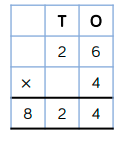 3. 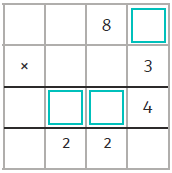 